SOLICITUD DE INGRESO DE HERMANO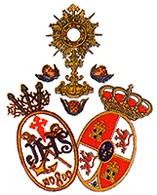 Núm de Orden........................Real, Ilustre y Fervorosa Archicofradía del Stmo. Sacramento, Pura y Limpia Concepción y Ánimas Benditas, Santo Crucifijo de San Agustín y Hermandad de Penitencia de NUESTRO PADRE JESÚS DE LAS PENAS Y NUESTRA SEÑORA DE GRACIA Y ESPERANZAParroquia de San Roque. SevillaC/ Virgen de Gracia y Esperanza, 35-37. 41003, SevillaSOLICITA su ingreso en esta Archicofradía, siendo presentado por los hermanos, con más de tres años de antigüedad: D./Dña:D./Dña:y por ello, pido y suplico a la Junta de Gobierno, me admitan y reciban por hermano, si en mí concurren los requisitos prevenidos en las Reglas de la Hermandad, que prometo cumplir fielmente.En Sevilla, a .......... de ........................... de 20..........Fdo. Los hermanos presentadores	Fdo. El solicitanteEL HERMANO FISCAL, INFORMA:VºBº El Hermano MayorFdo. El SecretarioEn Sevilla, a .......... de ........................... de 20..........Aprobado Ingreso en Cabildo de Oficiales el .......... de ........................... de 20..........Jura las Reglas de la Hermandad el .......... de ........................... de 20..........Limosna de ingreso: 16 EUROS (incluye medalla de hermano, que le será impuesta en el momento de la jura)DATOS DEL TITULAR DE LA CUENTACódigo IBANEntidadOficinaD.C.CuentaSemestral AnualFdo. EL TITULARDe acuerdo con lo que establece la Ley orgánica 15/1999, de 13 de diciembre, de protección de datos de carácter personal, los datos personales facilitados en este formulario serán objeto de tratamiento y se incluirán en un fichero informatizado, declarado e inscrito en la Agencia Española de Protección de Datos, en cumplimiento de la ley antes referidaAPELLIDOSAPELLIDOSAPELLIDOSAPELLIDOSNOMBRENOMBRENOMBRENOMBRELUGAR DE NACIMIENTOLUGAR DE NACIMIENTOFECHA NAC.FECHA NAC.FECHA NAC.NIFNIFNIFDOMICILIODOMICILIODOMICILIODOMICILIODOMICILIODOMICILIODOMICILIOCPLOCALIDADLOCALIDADLOCALIDADLOCALIDADPROVINCIAPROVINCIAPROVINCIAPROVINCIATELEFONO 1TELEFONO 2E-MAILE-MAILE-MAILE-MAILE-MAILE-MAILBAUTIZADO EN LA IGLESIA PARROQUIAL DEBAUTIZADO EN LA IGLESIA PARROQUIAL DEBAUTIZADO EN LA IGLESIA PARROQUIAL DEDE LA CIUDAD DEDE LA CIUDAD DEDE LA CIUDAD DEFECHA APROX.FECHA APROX.Apellidos y NombreNIFTlf.AUTORIZACION PATERNAD./Dña		, con NIF número	, en calidad de representante legal.FIRMA